Stetson University, Inc. Unit # 8318Accounts Payable Registration Form – INDIVIDUALS ONLYComplete this form and mail/fax to Accounts Payable (386)-822-7034.If you have any questions with vendor information, call (386) 822-7024 Employee	 Student	  Visiting Faculty/Speaker	  Consultant 		 Other ____________________   Last Name			First Name		        		Phone #    		    Fax #  Mailing Address			City			State	      Zip Code	  Email Address  Country of citizenship  Additional information applicable to paymentSUPPLEMENTAL INFORMATION – ALL INDIVIDUALS OR PAYEES   Social Security number (SSN) OR Taxpayer Identification Number (TIN):___________________________	  If none, but applied for, date applied___________________Please check the box that best describes your residency status:  Citizen - (individual) of the 	  Resident Alien - (individual) of the   Non-resident alien - (individual)*  * Note: If you marked this box, you will be subject to backup withholding of 30% unless a specific treaty exemption with your country of residence and the  exists.  You must contact John Kraus, Controller, 386-822-7295, Campus Unit 8318, to complete the appropriate paperwork to claim a treaty exemption.SIGNATURE – AND SUBSTITUTE IRS FORM W-9 CERTIFICATIONUnder penalties of perjury, I certify that the above information is correct and that:1.	The number shown on this form is my correct taxpayer identification number (or, I am waiting for a number to be issued to me), AND2.	I am not subject to backup withholding because: (a) I am exempt from backup withholding, or (b) I have not been notified by the Internal Revenue Service (IRS) that I am subject to backup withholding as a result of a failure to report all interest or dividends or (c) the IRS has notified me that I am no longer subject to backup withholding.Certification Instructions- You must cross out item 2 above if you have been notified by the IRS that you are currently subject to backup withholding because you failed to report all interest and dividends on your tax return.  For real estate transactions item 2 does not apply. For mortgage interest paid, acquisition or abandonment of secure property, cancellation of debt, contribution to an individual retirement (IRA), and generally, payments other than interest and dividends, you are not requited to sign the certification, but you must provide your correct TIN.    Signature of Payee								  	 DateStetson University, Inc. Unit # 8318Accounts Payable Registration FormComplete this form and mail/fax to Accounts Payable (386)-822-8855.If you have any questions with vendor information, call (386) 822-7024 Sole Proprietorship	  	  Partnership	    	 Corporation	      	 Other ___________________________  COMPANY NAME					              Phone #    		             Fax # REMIT TO Address				City	                  State              Zip code       Email Address Contact Name & Title PURCHASE ORDER Address (if different)  	City	      	       State              Zip code	    Email Address Contact Name & Title Payment/Discount terms__________________________________________ (net 30, 2/10, etc.)Check the box that best describes your residency status:Domestic (U.S) Sole Proprietorship      Domestic Partnership     Domestic Corporation      Domestic other*Foreign (Non-U.S.)-Sole Proprietorship *Foreign (Non-U.S.)- Partnership    *Foreign (Non )- Corporation*Foreign (Non-U.S.)- Other__________________________________________(explain)* Note: If you marked one these boxes, you will be subject to backup withholding of 30% unless a specific treaty exemption with your country of residence and the  exists.  You must contact John Kraus, Controller, 386-822-7295, Campus Unit 8318, to complete the appropriate paperwork to claim a treaty exemption.U. S. Taxpayer Identification Number (TIN) ___________________________ If applied for, date applied________________(This number is also known as Federal Employer Identification Number [FEIN])SIGNATURE – AND SUBSTITUTE IRS FORM W-9 CERTIFICATIONUnder penalties of perjury, I certify that the above information is correct and that:  1.	The number shown on this form is my correct taxpayer identification number (or, I am waiting for a number to be issued to me), AND2.	I am not subject to backup withholding because:  (a) I am exempt from backup withholding, or (b) I have not been notified by the Internal Revenue Service (IRS) that I am subject to backup withholding as a result of a failure to report all interest or dividends or (c) the IRS has notified me that I am no longer subject to backup withholding.Certification Instructions- You must cross out item 2 above if you have been notified by the IRS that you are currently subject to backup withholding because you failed to report all interest and dividends on your tax return.  For real estate transactions item 2 does not apply. For mortgage interest paid, acquisition or abandonment of secure property, cancellation of debt, contribution to an individual retirement (IRA), and generally, payments other than interest and dividends, you are not required to sign the certification, but you must provide your correct TIN.Signature of Payee								          Date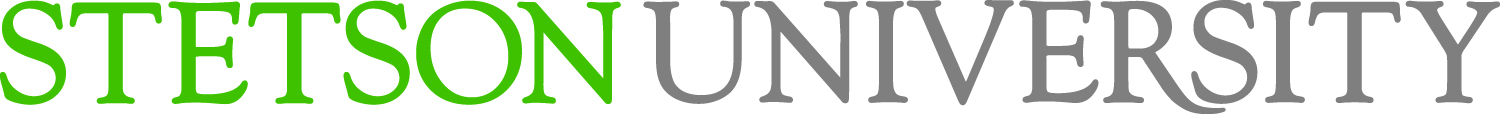 Accounts Payable – ACH - DIRECT DEPOSITStetson University Accounts Payable department is now offering the opportunity to have your payment processed as an ACH-DIRECT DEPOSIT (AP-ACH-DD) to your bank account. If you prefer to continue to receive a check, please disregard this and no further action is required on your part.In the event that you prefer to have your payment direct deposited to your bank account, please provide the following information to Stetson University.	U.S. Bank Institution: ________________________________________		ACH ABA # (nine digits) _______________________________		Account # __________________________________________		Name: _____________________________________________		Address: ____________________________________________		City, State, Zip_______________________________________		Telephone # ________________________________________	Account Holder Name: _______________________________________		Address: ____________________________________________		City, State, Zip _______________________________________		Email address: _______________________________________		Telephone # _________________________________________To avoid errors, please provide a voided *CHECK* copyDeposit slips often have different ABA/banking routing numbers and cannot be used for this type of bank transactionYou will receive an email when the payment has been processed to your bank accountI understand the accuracy of the above information that I am providing to Stetson University is solely my responsibility:  	Signature & Date: ___________________________________________________________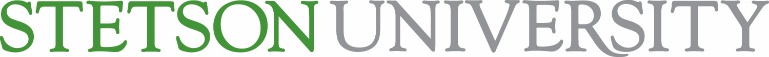 Alcohol/Bartending Services - Independent Contractor AgreementTHIS AGREEMENT made and entered into this 		 day of 	__________________, by and between STETSON UNIVERSITY, INC., a Florida non-profit corporation, hereinafter referred to as “Stetson”, and 						(Name of Third Party Alcohol Vendor), whose Social Security Number or Federal I.D. Number is 					, hereinafter referred to as “IC” and whereas Stetson desires the professional services of IC and IC is desirous of furnishing the services described herein upon the terms and conditions set forth in this agreement.NOW THEREFORE, the parties hereto in consideration of the sums to be paid, together with the mutual promises, terms and provisions of this agreement, do hereby covenant and agree with each other as follows:That IC will render for the use and benefit of Stetson, the following described professional services in accordance with the terms and provisions of this agreement, more particularly described in Exhibit 1, which is hereby made a part of this contract.In further consideration of the professional services to be performed by IC as stated herein, Stetson agrees to pay IC under the terms outlined in Exhibit 2, hereby made a part of this contract.IC agrees that it will be solely liable for and promptly pay any and all payroll taxes, self-employment tax, withholding, Social Security, permits, licenses for itself and its employees, and further IC will be solely responsible for its employees, including the disciplining, hiring, and firing of its employees and agrees that IC will hold Stetson harmless and indemnify it from any causes of action resulting from the conduct of IC or its employees.The parties further expressly agree that neither Federal, State nor Local Taxes of any kind shall be withheld or paid by Stetson on behalf of IC or the employees of IC, and IC and its employees shall not be treated as any employee of Stetson with respect to the services performed hereunder for Federal or State Tax purposes.IC acknowledges and understand that IC is responsible to pay according to law, IC’s income tax and in the event IC is not a corporation, IC may be liable for self-employment and other such taxes to be paid by IC according to law.Stetson shall not be liable for reimbursing IC for any expenses incurred by IC, including travel expense,     equipment, tools, materials, and/or supplies of any type. Contractors should include these expenses in their total fee, if applicable. 5.	That this contract shall be construed and interpreted in accordance with the Laws of the State of Florida, and in the event of any legal action initiated or filed by either of the parties hereto, that the venue of said cause of action will be Volusia County, Florida, and the prevailing party shall be entitled to recover a reasonable attorney’s fee and costs from the other party.6.	Each of the parties hereto acknowledge and represent to each other, that the persons executing this agreement on behalf of the respective parties is authorized to sign this agreement.7.	This agreement may not be assigned in whole or in part by IC except by written consent from Stetson.8.	Time is of the essence as to the performance of the parties in accordance with the terms of this agreement.9.	In the event IC fails to fulfill its obligations timely and properly, or violates any provisions hereof, Stetson may terminate this agreement and IC shall remain liable to Stetson for any damages sustained by Stetson resulting from IC’s breach of this agreement, and further all work product of IC related to and developed during the term of this contract, shall be exclusive property of Stetson and IC shall forthwith deliver to Stetson all such work product upon Stetson serving a copy of Written Notice to Produce.10.	Stetson shall not be liable to IC for any expenses paid or incurred by IC unless otherwise agreed in writing with Stetson and IC shall supply at IC’s sole expense, all equipment, tools, materials, and/or supplies of any type whatsoever to accomplish the job agreed to be performed by IC, except where the parties have mutually agreed in writing to any change in the foregoing.11.	IC acknowledges that it might have access to, or be exposed to confidential information of Stetson which may include, but not limited to; social security numbers, addresses, telephone numbers, files, correspondence, health or personal information, as well as conversations, electronic records, emails, data bases and recordings.  IC acknowledges that disclosure of such information could cause irreparable harm or damage to Stetson, its employees and/or students.  IC agrees that it shall keep confidential and not disclose any information acquired from Stetson, its officers, Board of Trustees, employees, agents, representatives in connection with this agreement, and any such information shall only be used in the performance of services as set forth herein and for no other purpose.  IC acknowledges and agrees that its obligation to maintain confidentiality does not expire and remains in effect even after agreement for services has expired.12.	The parties acknowledge that IC is engaged in IC’s own independently established business and IC is not eligible and shall not participate in any employee pension held or other fringe benefit plan of Stetson.13	No Workers Compensation Insurance or Unemployment Compensation Insurance shall be provided by Stetson concerning IC or the employees of IC, and IC shall comply with all such requirements and shall provide to Stetson a certificate of IC’s obligation to pay for any and all Workers Compensation and Unemployment Compensation Insurance.14. This agreement shall automatically renew each year upon agreement anniversary date unless written notice of termination is provided by either party, or upon reasonable cause as noted in Term 15, or upon IC’s failure to submit a certificate of insurance as described in Term 21. In the event of termination of the agreement, Term 20 in regards to indemnification shall continue to be in force as applicable.   15.	The parties hereto agree that with reasonable cause, either party may terminate this agreement effective   immediately upon the giving of written notice of termination for cause and that reasonable cause shall include:Material violation of the agreement.Any act exposing the other party to liability to others for personal injury or property damage.Failure of either party to exercise any of its rights under this agreement for a breach thereof shall not be deemed to be a waiver of such rights or a waiver of any subsequent breach.16.	IC acknowledges that it has no authority to enter into contracts or agreements or commitments of any kind on behalf of Stetson without first obtaining written consent from Stetson and the parties agree that this agreement does not create a partnership between the parties.17.	IC declares that IC has complied with all Federal, State and Local laws regarding business permits, certificates, licenses that may be required to perform and carry out the work to be performed under this agreement.18.	Any notice given in connection with this agreement shall be given in writing and shall be delivered either by hand to the party or by certified mail, return receipt requested, to the party at the party’s address as stated herein.  Any party may change its address stated herein by giving written notice of the change in accordance with this paragraph.19.	Stetson is an Equal Opportunity Employer and is committed to recruit, employ and promote personnel without regard to race, color, sex, age, religion, marital status, national origin, or disability, in compliance with Federal and State Statutes and Regulations that pertain to non-discrimination.20.	In further consideration, the sufficiency and receipt thereof being hereby acknowledged, IC hereby agrees to assume all liability, including products liability, jointly and severally, for any injuries or damages that IC or its employees may cause to any persons or property during IC’s use of and visit to Stetson’s campus and/or while IC is engaged in the activities described herein, and in further consideration, IC hereby releases Stetson, its Board of Trustees, Officers, Staff, Employees, Agents and all others affiliated with Stetson for any and all liability claims for injuries or damages that IC or its employees may suffer during use and visits to Stetson’s campus or while engaged in activities described herein. IC further agrees to indemnify and hold harmless Stetson, its Board of Trustees, Officers, Staff, Employees, and Agents and all others affiliated with Stetson from any actions, claims, causes of action brought against Stetson and the aforementioned by any persons, firms or corporations as a result of IC’s and its employees’ actions and/or activities as described herein and above.21.	In addition, IC agrees to provide to the University a certificate of insurance showing proof of the following insurance coverages:General Liability Coverage:  $1,000,000 Minimum Coverage Limit Liquor Liability CoverageCertificate of Insurance should name Stetson University, Inc. as an additional insured in respect to liability and the IC’s services and actions. Workers Compensation Coverage: (Unless IC is Exempt per State Statutes)21 a.  If IC is not considered to have a workers compensation ‘exempt’ status according to Fla. state statutes, or if IC is performing construction, building repair or maintenance services, or IC’s services require labor intensive physical activities, then IC must also provide a certificate of insurance showing proof of current WC coverage as required by  state statutes.22.	This agreement shall constitute the entire agreement of the parties and in the event any part of this agreement shall be held unenforceable, the rest of said agreement shall nevertheless remain in full force and effect.23.	This agreement may be supplemented, amended or revised only in writing by agreement of the parties.IN WITNESS WHEREOF, the parties hereto have authorized their official representatives to execute this document in such counterparts as deemed appropriate and on the date as shown herein.Date: 		Date: 	FOR STETSON UNIVERSITY, INC.		FOR: 		Name of Independent ContractorBy: 		By: 		Signature of Finance Office Representative	Signature of Authorized RepresentativeName: 		Name: 	Title: 		Title: 			Address:Stetson University, Inc.		421 North Woodland Blvd., Unit 8318		DeLand, FL 32723			Email: 	Contact Information: Finance Office- Unit 8318 | Email: accountpayable@stetson.edu | Phone: 386-822-7295Name of Independent Contractor: 	EXHIBIT 1Services to be rendered:The following described professional services to be rendered include but are not limited to:(Describe specific services to be performed for compensation)IC will provide catering, alcoholic beverage service and/or supplies and bartending/serving duties for various University campus functions throughout the year on an as-needed basis. Services may include catering, bartending & alcoholic beverage service for various Stetson events off-campus as well.  IC will be providing and paying their own bartenders who have received adequate training in alcohol serving to include ID/lawful age checking for consumption of alcohol and will determine at their discretion whether or not to serve alcohol to a patron due to age or over-consumption of alcohol.(Please use the following Addendum Page if additional space is needed or to include any additions or modification requests to the agreement for consideration)Check here if Addendum page is being used EXHIBIT 2Payment Consideration:                          Corresponding with the services rendered as described above, IC will submit an Invoice for payment as agreed upon below.  Invoice should be submitted to the applicable department for review and approval prior to submitting invoice and/or check requisition to the Finance Office for payment. IC invoice and/or check requisition should include dates of services showing breakdown of services rendered. Agreed upon payment is as follows:One Pay/ Lump Sum: ________________________________Amount per Service Hours: ______________________________Amount per Day: ___________ Amount per Week: ___________ Amount per Month ___________Amount per each service as follows:Service: __________________________________________________ Fee: __________Service: __________________________________________________ Fee: __________Service: __________________________________________________ Fee: __________Other Type of Payment Structure: Check here if Payment will be TBD as Agreed Upon with Campus Department Example: For services and supplies rendered as needed and consumed upon conclusion of each event and invoiced accordingly.Check Here if Payment Arrangements are in Addendum Page or Attached:  Contact Information: Finance Office- Unit 8318 | Email: accountpayable@stetson.edu | Phone: 386-822-7295 ADDENDUM TO ALCOHOL/BARTENDING SERVICES CONTRACTOR AGREEMENTBETWEEN STETSON UNIVERSITY, INC. AND 	.	(INDEPENDENT CONTRACTOR'S NAME)Use this section to include additional information and details pertaining to IC Services or Payment Consideration:Check Here if Info is attached Use This Section to Include Any Special requests:Check Here if Special Requests are attached 